Prefeitura Municipal de Hortolândia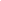 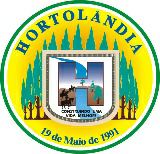 Secretaria de Educação, Ciência e TecnologiaEMEI MIGUEL CAMILLO    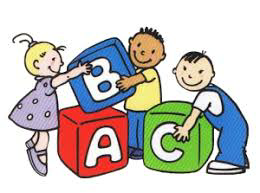 Jardim I A, B e CSemana de 03/05/2021 a 07/05/2021Bom dia crianças!Estamos iniciando um novo mês; MAIO e com ele fazemos muitas descobertas, se preparem!Os índios que nós conhecemos vivem em uma tribo que é uma grande família!Todos vivemos em família como eles, e é muito bom viver assim!É na família que recebemos tudo o que precisamos!Amor, carinho, proteção, alimentos, abrigo e muito mais!!!Quando vocês estão juntos, o que vocês gostam de fazer? Pensem bem!  Atividade 1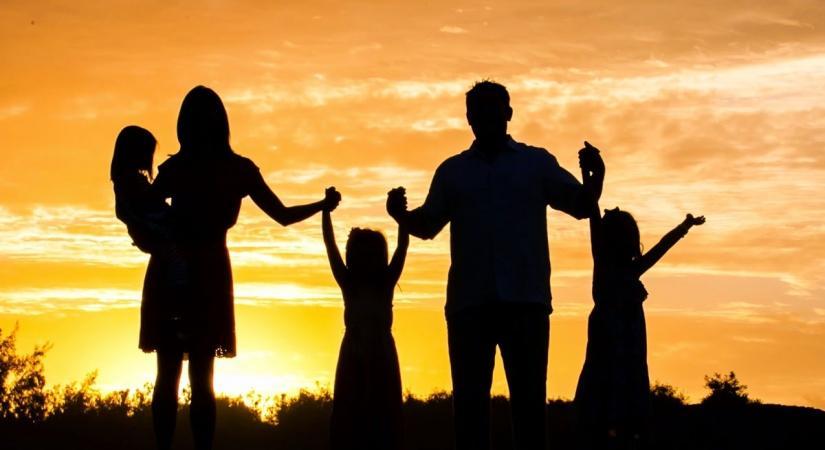 http://www.norters.com.br/img.php?file=imagens_noticia/1533988685.jpg width=825 height=450Acesso em 12/04/2021Esta atividade é para vocês sentarem em família e lembrar das coisas que vocês gostam de fazer juntos!Dica:Vocês podem aproveitar para contar e verem fotos de momentos felizes em família!Registrem um momento especial da família de vocês!Pode ser um almoço, uma festa ou algo importante!Se divirtam neste momento juntos!Atividade 2: Dobradura da casa.A casa é o abrigo das famílias.Que tal fazermos a nossa casinha e desenharmos a nossa família, as pessoas que moram conosco dentro dela?Vídeo: https://www.youtube.com/watch?v=P5mS2irOQLwAcesso em 12/04/2021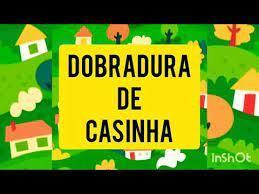   Acessado dia 13/03/21Agora que você já fez sua casa e desenhou seus familiares, faça a contagem e enumere em sequência os membros da sua família.Atividade 3: Escrita da palavra família.Nessa atividade o adulto escreverá em uma folha de sulfite a palavra: FAMÍLIA, com letra impressa maiúscula, em seguida junto com a criança será feita a pesquisa e recorte das letras que constitui a palavra. Poderá utilizar para pesquisa, revistas velhas, jornais, panfletos de supermercado etc. Após o recorte, peça para a criança nomear e colar as letras formando a palavra.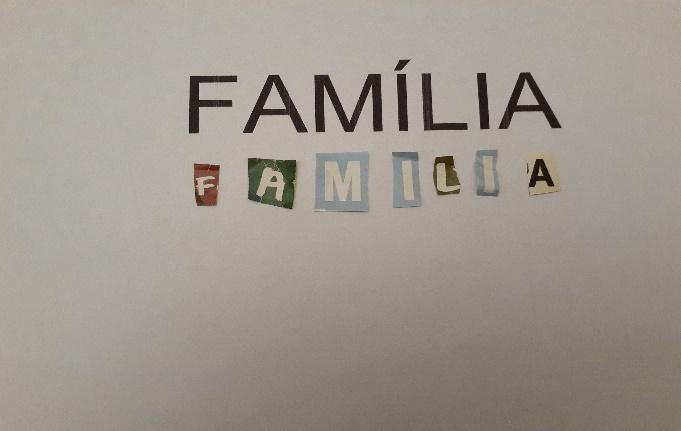 Foto particular: Professora Leonice – 12/04/2021Atividade 4 Receita de famíliaVamos preparar uma deliciosa bolachinha em família?Ingredientes:Lata de leite condensado;500grs de amido de milho;200grs de margarina sem sal;Modo de preparo:Junte a margarina, com amido de milho e o leite condensado dentro de uma tigela.Misture usando uma colher, e em seguida com as mãos.Deixe a massa bem lisinha, depois é só modelar os biscoitos no modo que quiser.Coloque as bolachinhas em uma forma untada com margarina e leve para assar em forno baixo por 10 a 15 minutos até dourar.Aproveite este momento para saborear em família.Atividade 5 Brincadeira em família (fazer mímicas) .Para finalizar a semana reúna a família para brincar e se divertir!!!Vejam no link abaixo uma sugestão de brincadeira de mímica. Outra sugestão também poderia ser algo que vocês famílias fazem juntos no dia a dia, como por exemplo: cozinhar, assistir TV, comer etc.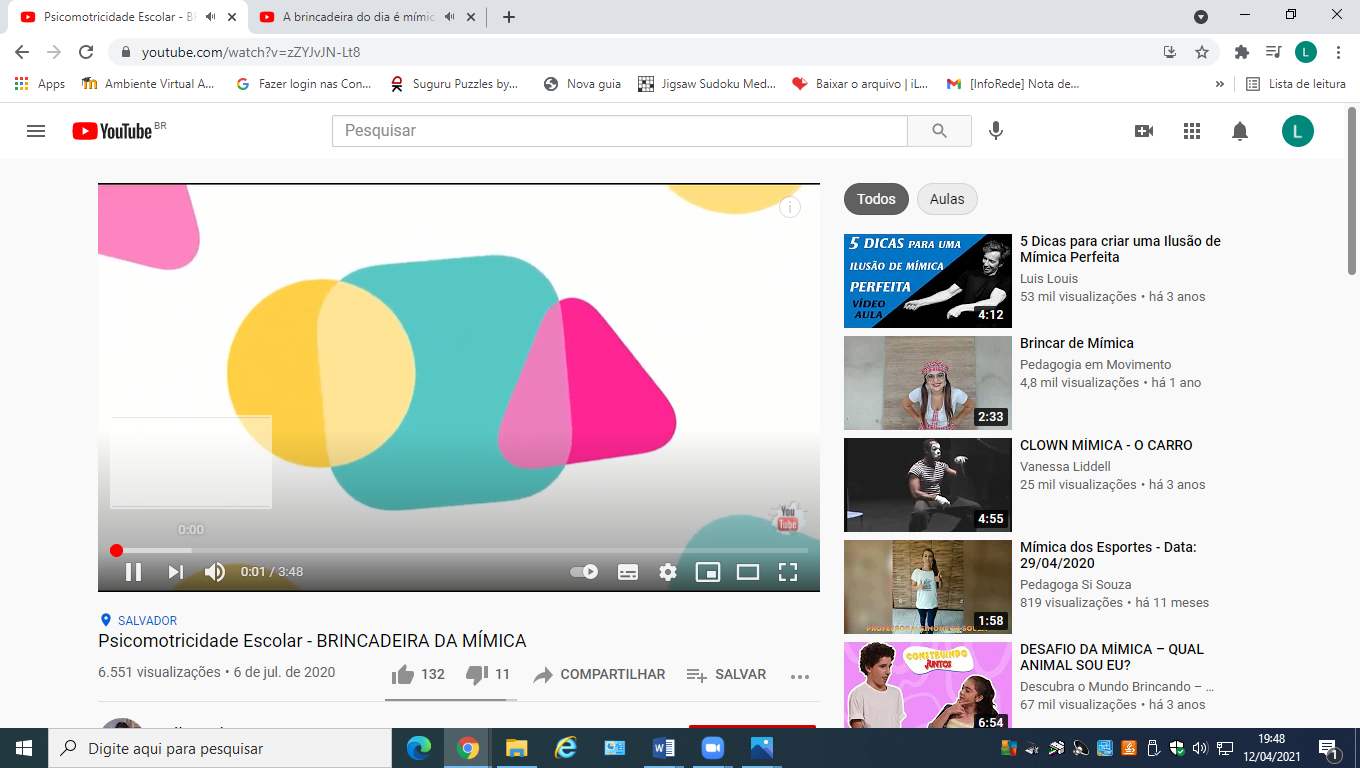 https://www.youtube.com/watch?v=zZYJvJN-Lt8Acesso em 12/04/2021Não esqueçam de compartilhar as fotos e os vídeos no grupo!!Tenham uma ótima semana!Um grande abraço das professoras!!!